Leerperiode 2 SLB					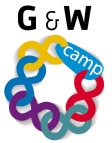 Doel van deze opdracht is om zicht krijgen op functie en inhoud van de ontwikkelingsgerichte portfolio en examenportfolio en verder invulling te geven aan je eigen portfolio. Op het moment dat je aan de slag gaat met deze opdracht heb je al gewerkt aan je portfoliomap. Denk aan het maken van een voorkant, inleiding en het aanbrengen van structuur d.m.v. een inhoudsopgave. Misschien heb je ook al gewerkt aan een aantal bruikbare producten die opgenomen kunnen worden in je portfoliomap, bv: motivatiebrief, wie ben ik, 360 graden feedback formulier.  Vorm duo’s en probeer m.b.v de Studiewijzer en verdere informatie uit de WIKI een antwoord te formuleren op onderstaande vragen: • Waarom moet je een portfolio maken? • Wat doe je tijdens de opleiding met je portfolio? • Wanneer en door wie moet je portfolio bekeken kunnen worden? Met welk doel? • Hoe kun je je portfolio opbouwen en vullen?  • Wat is het verschil tussen je ontwikkelingsportfolio en het examenportfolio? • Uit welke onderdelen moet je portfolio ten minste bestaan? • Aan welke eisen moet je portfolio voldoen? Wissel je antwoorden uit met een ander duo en vraag je begeleider om hulp als het antwoord nog onvoldoende duidelijk is. Titel opdracht:Ontwikkelingsgerichte en examenportfolioOpdracht nr. 2-3ABehorend bij:StudievoortgangStudievoortgangBewaren in:Portfolio ontwikkelingsgericht en examengerichtPortfolio ontwikkelingsgericht en examengerichtPlanning:Week 3Week 3